Traffic Signal Projects Information Sheet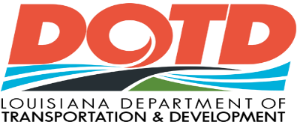 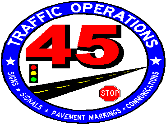 Section 45 Contact Information State Signal Engineer: 	Lei Wang	225-935-0111	lei.wang@la.govSignal Operations:	David Worsham 	225-935-0115	david.worsham@la.gov
Tony Tran	225-935-0106	tony.tran@la.govSignal Inspections:	Sam Coleman	318-936-4950	samuel.coleman@la.govSignal Shop:	Ronnie Jarreau	225-935-0113	james.jarreau@la.gov
William Smith	225-935-0112	william.smith5@la.govSignal Contractor ResponsibilitiesEnsure ISMA Certified personnel onsite. (Level 1 Traffic Signal Technician required when working on the project site and Level 2 Traffic Signal Technician when working within traffic signal cabinet) 
Contractors must provide advanced notice before beginning construction activities (7 days) and Signal turn on (7 days) for Section 45 to schedule Signal Inspectors. POC for all signal inspections is Sam Coleman at 318-936-4950.
If a magnetometer detection system is used, contractors will submit a Pod Set Up Sheet with serial numbers of assigned detectors completed for each intersection before signal turn on. Once work begins signals on the project are the responsibility of the contractor to maintain and repair (if damaged). An emergency contact available 24 hours a day will be provided. Provide drawings and equipment submittals to Section 45 for approval prior to beginning work as per Section 736.05 of the 2016 Standards and Specifications. POC is Tony Tran at 225-935-0106. All Signal Cabinets and Controllers will be brought to the Section 45 Signal Shop for bench testing to verify proper cabinet construction and controller programming prior to field installation. Enclosures:
Traffic Signal Construction Inspection Procedure
Statewide Signal Project Equipment Submittal Review Procedure
Valence Pod Detection System Setup Sheet
